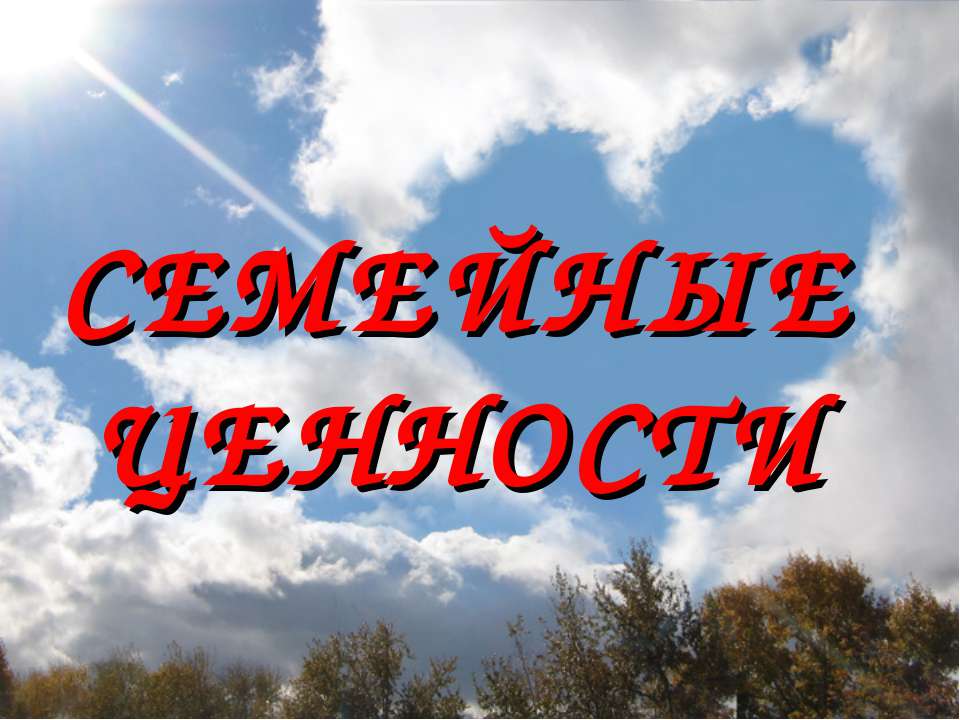 Актуальность проблемы семейных отношенийБольшинство из нас считают печать в паспорте  всего лишь ненужной формальностью. Может так оно и есть. Но дело в том, что и семью уже считают формальностью. Ни для любви, ни для секса, ни для рождения детей семья не нужна. Если раньше для человека интересы семьи стояли выше собственных интересов, то сейчас мир потихоньку сходит с ума. Материализм, карьеризм, цинизм, эгоизм пришли на смену ответственности, совести, свободы, веры, любви, бескорыстности, патриотизму, взаимопомощи. Семья — маленькая ячейка общества, маленькое государство со своими жителями, которых объединяет  сходный образ жизни, единая цель, моральные ценности, любовь, взаимоуважение.С какими проблемами столкнулась современная семья?Одной из таких проблем является то, что дети лишены внимания одного из своих родителей. Это связано с тем, что молодые люди, которые вступали в брак, не осознавали всей ответственности, которая на них ляжет. Они не были готовы пожертвовать своими интересами ради интересов семьи.Всегда вызывают сочувствие дети, которые растут в неполноценной семье, чаще всего без отца. А ведь нехватка отцовского внимания, заботы, совета, слов одобрения не может не сказаться на ребенке. Даже повзрослев, многие из них до сих пор продолжают чувствовать себя ущербными, неуверенными и страдать психологическими расстройствами. Девочки, которые росли без отца, в будущем столкнутся с проблемой выбора мужа. Ведь многие из них на фоне неудачных отношений своих родителей утратили доверие к мужчинам, разочаровались в них, как в надежной опоре для жены и детей. А мальчики, воспитанием которых занималась одна мать, вырастают в женоподобных мужчин, с женскими повадками, которые будут искать себе в жены сильную женщину — копию своей матери.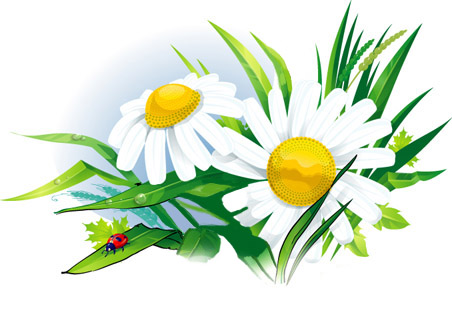 Сегодня  для мужчин семья — тяжкий груз ответственности, материальные растраты, уйма ограничений на личную жизнь и развлечения. Досадно за наше общество. Жизнь — не в постоянном удовольствии и поиске удовлетворения своей похоти. Эти утехи сиюминутные и, как наркотики, никогда не сделают вас счастливыми.Женщины в наше время стали слишком активными, в результате потери доверия к мужчинам, и заняли доминирующее место в обществе. Теперь они больше времени стали уделять на саморазвитие и становление карьеры, а меньше — на воспитание детей и заботу о доме, семье. Такие женщины обречены на одиночество, они слишком сильные, так как научились со всем справляться самостоятельно без мужчин.Всем женщинам необходимо развиваться духовно. На первом месте в семье — мать, но глава семьи — отец, муж. А жена должна слушаться, поддерживать его и идти за ним.Важность семейных ценностейСоздание семьи — великий подвиг. Родить, дать новую жизнь не так трудно. Но вложить в ребенка понятия любви, свободы, веры, совести, ответственности — задача не из простых и невыполнима вне любви и вне семьи.В семье закладываются такие общечеловеческие ценности как чувство патриотизма, любви и уважения к близкому, щедрости, ответственности за свои поступки.Основные семейные ценностиПеречень основных семейных ценностей, без сомнения, для каждой семьи будет уникальным и будет содержать бесконечное количество пунктов и подпунктов. Каждый из нас должен иметь четкое представления о тех семейных ценностях, которые способствуют укреплению фундамента для создания крепкой и дружной семьи. Знание моральных и нравственных устоев играет важную роль в укреплении доверия и повышения уверенности к каждому члену семьи.Чувство значимости и необходимости. Важно, чтобы каждый член семьи знал, что его любят, ценят и в нем нуждаются. Даже будучи сплоченной семьей, посвящая свои свободные минуты своим близким, каждому члену семьи должно быть выделено пространство и предоставлена свобода для своей деятельности. Семья — это то место, где можно собираться вместе без оcобых случаев, праздников и проводить вместе время, это безопасное место, в которое можно вернуться, когда что-то не получилось, вас примут,  выслушают, поддержат, посоветуют как выйти из тупика.Гибкость в  решении семейных проблем — путь к счастью и ощущению комфорта. В каждой семье устанавливается свой порядок, режим дня, структура, правила. Но слишком много порядка и правил может привести к ухудшению отношений и появлению обид.Уважение. Важно привить членам семьи чувство уважения друг к другу. Единственный способ, чтобы сохранить уважение в семье — показать как уважать себя на личном примере. Между уважением и чувством страха существует очень тонкая грань. Уважать другого — значит принимать его чувства, мысли, потребности, предпочтения. Уважение, как ценность семьи, распространяется из дома в школу, на работу и другие общественные места, где человек сталкивается с людьми.Честность образует глубокую связь между членами семьи. Поощряйте честность, практикуя понимание, уважение любых поступков, которые совершают ваши близкие. Если вы будете сердиться на то, что произошло, вероятнее всего, в следующй раз от вас скроют информацию в целях избежания неуважения к своей личности.Необходимо научиться прощать людей, которые обидели вас. Все делают ошибки. Жизнь слишком коротка, чтобы тратить ее на обиды. От обидчика вам стоит получить ответы на все волнующие вас вопросы и сделать выбор — принять, простить, отпустить и идти дальше.Учитесь быть щедрыми на внимание, любовь, время, общение, даже на некоторые ваши материальные владения. Щедрость — давание, не думая о том, что вы получите взамен.Общение — отдельное искусство. Передача информации, чувств — важный элемент становления семейных отношений. Когда люди чувствуют, что легко и открыто могут выражать свои мечты, надежды, страхи, успехи, неудачи, то это способствует только укреплению брачных уз. Отсутствие общения приводит к тому, что малые вопросы перерастают в более крупные, которые заканчиваются ссорами, избеганием, разводом.Ответственность. Все мы хотим казаться для других ответственными людьми. Некоторые из нас более ответственные, другие — менее ответственные. Чувство ответственности не требует много подталкиваний, чтобы выполнить работу вовремя и правильно.Традиции — это то, что делает семью уникальной, они сплачивают всех членов семьи.Будьте примером для подражания. Взрослые выступают примером для своих детей. Они передают им свои навыки решения проблем, совместной работы, общения и др.Оцените свой вклад в развитие и укрепления ваших семейных уз. Хотя семейные отношения основаны на сильных кровных связях, все же в большой семье с течением времени чувства близости ослабевают, поэтому необходимо дополнительно прилагать усилия и уделять время для сохранения крепких семейных уз. Время от времени вы должны напоминать себе о важности семьи в вашей жизни.        Проблемы, возникающие в семьеСамая большая проблема, которая затрагивает семейные отношения, является то, что они (отношения) выступают как само собой разумеющееся. Вы принимаете каждого члена семьи как человека, который чем-то обязан вам. Что указывает на отсутствие настоящего уважения и благодарности за все, что вам дают, и взамен ничего не требуют. То, что родители так много делают для своих детей, принимается как должное. Это большая ошибка. Показывайте свою благодарность каждый раз с помощью слов, жестов или поступков. Это поможет сохранить любовь и связь между вами.Вторая большая проблема в семейных отношениях — нехватка времени друг для друга. Ваша работа, общественная жизнь или личная занимают практически все ваше время, так что у вас не остается времени на семью? Дети, родители которых в силу своей занятости мало уделяют им времени, внимания, растут с горькими чувствами обиды в своих сердцах, чувствуют вину за свое существование. Даже супруги сталкиваются с проблемой нехватки времени друг для друга. Это приводит к серьезным эмоциональным проблемам, обманам, изменам и разводам.Учитесь жертвовать своим личным временем ради своих близких.Фраза «Я люблю тебя» имеет огромную ценность. Каждый раз, когда вы ее говорите, выражайте важность для вас этих слов. Все мы хотим любви. Говорите о любви словами и поступками, например, готовя семейный ужин, организовывая для своих детей прогулку, уделяя внимание супругу за тихим ужином  т. д. Очень важно родителям учить своих детей, как принимать правильные решения. Здоровые и счастливые семьи несут огромную пользу для всего общества и государства. Среди детей из крепких семей меньше преступников, умственно отсталых, психологически неуравновешенных.Традиционные семейные ценности являются основой для того, как дети растут, развиваются, учатся, и в дальнейшем эти ценности передаются от одного поколения к другому.Семья — это первая школа жизни для нового, только что появившегося на свет человечка, это среда, в которой он учится использовать свои способности, чтобы понять внешний мир и справиться с его непредсказуемыми подарками. Все, что вы узнали из вашей семьи, становится вашей системой ценностей, на основе которых формируются ваши действия. Счастливая, радостная семейная жизнь — не случайность, а великое достижение, основанное на труде и выборе. Создание семьи — ответственный поступок, который потребует от Вас много затрат времени, сил, энергии, средств. Но это достойное дело, это наше главное дело жизни. 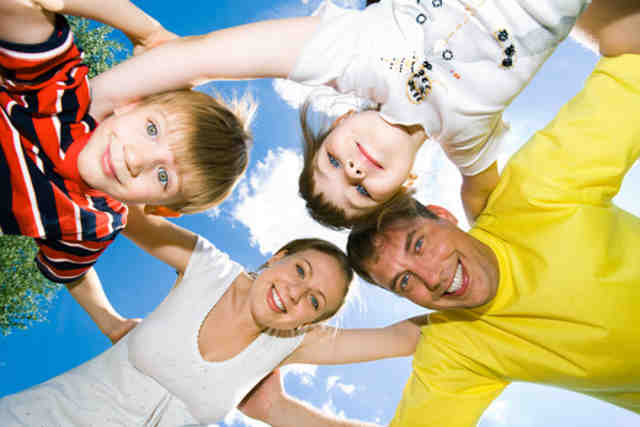 Семья – это радость, семья – это мир.

Семья – это помощь, семья – это жизнь.

Семья – это дружба и дружба без дыр!

Семья – это если ребенок заплакал,

Его успокоит и мама, и папа, и бабушка с дедой,

И куда же без брата!

Семья – есть забота, поддержка, опора.

Семья будет жить навсегда-навсегда!

Вот что значит слово семья!